Use this handy QR Code or follow the instructions below.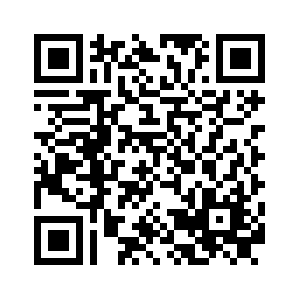 Instructions to activate the EMS Associates app in Ventla (iOS and Android Mobile App)STEP 1: CLICK THE LINK TO DOWNLOAD THE APPhttps://welcome.meetappevent.com/ems-associates?eventid=704188Select “Open in mobile app”. Then click “Open” on the next page and you will be taken to the AppStore/Google Play Store to download the Ventla app. Make sure to allow push notifications when opening the app for the first time.Note: If you’ve downloaded the app by searching the app store without using the above link, you will be asked for an additional app access code. The app access code is EMS9.STEP 2: REGISTER AND VERIFY YOUR EMAILRegister with your email and verify your email by entering the 4-digit code sent to your email from Ventla. Click next and you will be redirected to your event!Instructions to access Ventla’s Virtual Venue (Web Platform on Computer) RECOMMENDED BROWSER: GOOGLE CHROMEDO NOT USE FIREFOXSTEP 1: CLICK THE LINK TO ACCESS THE EVENThttps://welcome.ventla.io/ems-associates?eventid=702696STEP 2: REGISTER AND VERIFYRegister with your email and verify your email by entering the 4-digit code sent to your email from Ventla. Click next and you will be redirected to your event! MAKE SURE TO ALLOW PUSH NOTIFICATIONS ON YOUR BROWSER FOR THIS WEBSITE. 